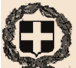              ΕΛΛΗΝΙΚΗ ΔΗΜΟΚΡΑΤΙΑ              ΥΠΟΥΡΓΕΙΟ ΠΑΙΔΕΙΑΣ,   ΘΡΗΣΚΕΥΜΑΤΩΝ ΚΑΙ ΑΘΛΗΤΙΣΜΟΥ        ΠΕΡΙΦΕΡΕΙΑΚΗ ΔΙΕΥΘΥΝΣΗ Π/ΘΜΙΑΣ & Δ/ΘΜΙΑΣ ΕΚ/ΣΗΣ ΑΤΤΙΚΗΣ  Δ/ΝΣΗ ΔΕΥΤ/ΘΜΙΑΣ ΕΚΠ/ΣΗΣ ΠΕΙΡΑΙΑ			   Προς: Δ.Δ.Ε. Πειραιά(Σχολική Μονάδα)						              Τμήμα Β΄ΟικονομικούΠληροφορίες:Τηλέφωνο:Email:ΘΕΜΑ: Απουσίες αναπληρωτών εκπαιδευτικών Τακτικού ΠροϋπολογισμούΣας ενημερώνουμε ότι οι κάτωθι αναπληρωτές Τακτικού Προϋπολογισμού, που υπηρετούν στη σχολική μονάδα μας, απουσίασαν κατά το μήνα ………………… με αναρρωτική  ή/και  κανονική άδεια ή λόγω απεργίας/στάσης κατά τις ημερομηνίες που αναγράφονται στον παρακάτω πίνακα:							     Ο/Η Διευθυντής/ντριαΑ/ΑΟΝΟΜΑΤΕΠΩΝΥΜΟ ΑΝΑΠΛΗΡΩΤΗΑΔΕΙΑ ΑΝΑΡΡΩΤΙΚΗΑΔΕΙΑ ΑΝΑΡΡΩΤΙΚΗΑΔΕΙΑ ΚΑΝΟΝΙΚΗΑΔΕΙΑ ΚΑΝΟΝΙΚΗΑΠΕΡΓΙΑ/ΣΤΑΣΗ ΕΡΓΑΣΙΑΣΑ/ΑΟΝΟΜΑΤΕΠΩΝΥΜΟ ΑΝΑΠΛΗΡΩΤΗΑπόΈωςΑπόΈωςΑΠΕΡΓΙΑ/ΣΤΑΣΗ ΕΡΓΑΣΙΑΣ123